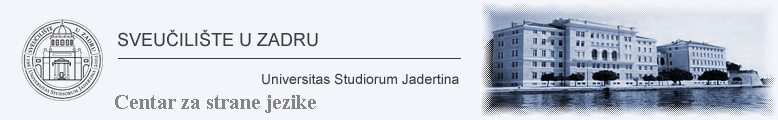  IZVEDBENI PLAN ak. god. 2017./2018.Nastavnik:Naziv ustrojbene jediniceCENTAR ZA STRANE JEZIKECENTAR ZA STRANE JEZIKECENTAR ZA STRANE JEZIKECENTAR ZA STRANE JEZIKECENTAR ZA STRANE JEZIKECENTAR ZA STRANE JEZIKEŠifra i naziv kolegija Španjolski jezik VIŠpanjolski jezik VIŠpanjolski jezik VIŠpanjolski jezik VIŠpanjolski jezik VIŠpanjolski jezik VIStatus kolegijaIzborniIzborniIzborniIzborniIzborniIzborniGodina33SemestarSemestarVVECTS bodovi222222NastavnikPetra Špadić, naslovni predavačPetra Špadić, naslovni predavačPetra Špadić, naslovni predavačPetra Špadić, naslovni predavačPetra Špadić, naslovni predavačPetra Špadić, naslovni predavače-mailpspadic@unizd.hrpspadic@unizd.hrpspadic@unizd.hrpspadic@unizd.hrpspadic@unizd.hrpspadic@unizd.hrvrijeme konzultacijaPo dogovoru sa studentimaPo dogovoru sa studentimaPo dogovoru sa studentimaPo dogovoru sa studentimaPo dogovoru sa studentimaPo dogovoru sa studentimaMjesto izvođenja nastaveJurja Bijankinija 2Jurja Bijankinija 2Jurja Bijankinija 2Jurja Bijankinija 2Jurja Bijankinija 2Jurja Bijankinija 2Oblici izvođenja nastavepredavanja i vježbepredavanja i vježbepredavanja i vježbepredavanja i vježbepredavanja i vježbepredavanja i vježbeNastavno opterećenje P+S+V(15+0+15)(15+0+15)(15+0+15)(15+0+15)(15+0+15)(15+0+15)Način provjere znanja i polaganja ispitaTokom semestra studenti su dužni uraditi 4 zadaće, svaka zadaća vrijedi 10% od ukupnog rezultata pismenog ispita. Na kraju semestra se drži završni pismeni ispit koji vrijedi 60% od ukupnog rezultata pismenog ispita, a nakon pismenog ispita student pristupa usmenom ispitu. Ukupni rezultat pismenog ispita čini 70% cjelokupnog ispita. Usmeni ispit čini 20% cjelokupnog ispita. Sudjelovanje u nastavi (prisutnost, aktivnost, domaće zadaće) čini 10% cjelokupnog ispita. Uspjeh na svim zadaćama, pismenom ispitu i usmenom ispitu se izražava postotcima. Nastavnik zadržava pravo osloboditi određene studente pismenog i/ili usmenog ispita. Tokom semestra studenti su dužni uraditi 4 zadaće, svaka zadaća vrijedi 10% od ukupnog rezultata pismenog ispita. Na kraju semestra se drži završni pismeni ispit koji vrijedi 60% od ukupnog rezultata pismenog ispita, a nakon pismenog ispita student pristupa usmenom ispitu. Ukupni rezultat pismenog ispita čini 70% cjelokupnog ispita. Usmeni ispit čini 20% cjelokupnog ispita. Sudjelovanje u nastavi (prisutnost, aktivnost, domaće zadaće) čini 10% cjelokupnog ispita. Uspjeh na svim zadaćama, pismenom ispitu i usmenom ispitu se izražava postotcima. Nastavnik zadržava pravo osloboditi određene studente pismenog i/ili usmenog ispita. Tokom semestra studenti su dužni uraditi 4 zadaće, svaka zadaća vrijedi 10% od ukupnog rezultata pismenog ispita. Na kraju semestra se drži završni pismeni ispit koji vrijedi 60% od ukupnog rezultata pismenog ispita, a nakon pismenog ispita student pristupa usmenom ispitu. Ukupni rezultat pismenog ispita čini 70% cjelokupnog ispita. Usmeni ispit čini 20% cjelokupnog ispita. Sudjelovanje u nastavi (prisutnost, aktivnost, domaće zadaće) čini 10% cjelokupnog ispita. Uspjeh na svim zadaćama, pismenom ispitu i usmenom ispitu se izražava postotcima. Nastavnik zadržava pravo osloboditi određene studente pismenog i/ili usmenog ispita. Tokom semestra studenti su dužni uraditi 4 zadaće, svaka zadaća vrijedi 10% od ukupnog rezultata pismenog ispita. Na kraju semestra se drži završni pismeni ispit koji vrijedi 60% od ukupnog rezultata pismenog ispita, a nakon pismenog ispita student pristupa usmenom ispitu. Ukupni rezultat pismenog ispita čini 70% cjelokupnog ispita. Usmeni ispit čini 20% cjelokupnog ispita. Sudjelovanje u nastavi (prisutnost, aktivnost, domaće zadaće) čini 10% cjelokupnog ispita. Uspjeh na svim zadaćama, pismenom ispitu i usmenom ispitu se izražava postotcima. Nastavnik zadržava pravo osloboditi određene studente pismenog i/ili usmenog ispita. Tokom semestra studenti su dužni uraditi 4 zadaće, svaka zadaća vrijedi 10% od ukupnog rezultata pismenog ispita. Na kraju semestra se drži završni pismeni ispit koji vrijedi 60% od ukupnog rezultata pismenog ispita, a nakon pismenog ispita student pristupa usmenom ispitu. Ukupni rezultat pismenog ispita čini 70% cjelokupnog ispita. Usmeni ispit čini 20% cjelokupnog ispita. Sudjelovanje u nastavi (prisutnost, aktivnost, domaće zadaće) čini 10% cjelokupnog ispita. Uspjeh na svim zadaćama, pismenom ispitu i usmenom ispitu se izražava postotcima. Nastavnik zadržava pravo osloboditi određene studente pismenog i/ili usmenog ispita. Tokom semestra studenti su dužni uraditi 4 zadaće, svaka zadaća vrijedi 10% od ukupnog rezultata pismenog ispita. Na kraju semestra se drži završni pismeni ispit koji vrijedi 60% od ukupnog rezultata pismenog ispita, a nakon pismenog ispita student pristupa usmenom ispitu. Ukupni rezultat pismenog ispita čini 70% cjelokupnog ispita. Usmeni ispit čini 20% cjelokupnog ispita. Sudjelovanje u nastavi (prisutnost, aktivnost, domaće zadaće) čini 10% cjelokupnog ispita. Uspjeh na svim zadaćama, pismenom ispitu i usmenom ispitu se izražava postotcima. Nastavnik zadržava pravo osloboditi određene studente pismenog i/ili usmenog ispita. Početak nastave26.02.2018.26.02.2018.Završetak nastaveZavršetak nastave08.06.2018.08.06.2018.Kolokviji1. termin2. termin2. termin3. termin3. termin4. terminKolokviji6.tjedan9. tjedan9. tjedan12. tjedan12. tjedan15. tjedanIspitni rokovi1. termin2. termin2. termin3. termin3. termin4. terminIspitni rokovilipanj 2018.lipanj/srpanj 2018.lipanj/srpanj 2018.rujan 2018.rujan 2018.rujan 2018.Ciljevi kolegijaStjecanje jezičnih vještina iz područja humanističkih znanosti na B1.1 razini.Stjecanje jezičnih vještina iz područja humanističkih znanosti na B1.1 razini.Stjecanje jezičnih vještina iz područja humanističkih znanosti na B1.1 razini.Stjecanje jezičnih vještina iz područja humanističkih znanosti na B1.1 razini.Stjecanje jezičnih vještina iz područja humanističkih znanosti na B1.1 razini.Stjecanje jezičnih vještina iz područja humanističkih znanosti na B1.1 razini.Ishodi učenjaVladati komunikacijskom jezičnom kompetencijom na španjolskom jeziku na razini B1.1 prema uputama Zajedničkog europskog referentnog okvira za jezike.Vladati komunikacijskom jezičnom kompetencijom na španjolskom jeziku na razini B1.1 prema uputama Zajedničkog europskog referentnog okvira za jezike.Vladati komunikacijskom jezičnom kompetencijom na španjolskom jeziku na razini B1.1 prema uputama Zajedničkog europskog referentnog okvira za jezike.Vladati komunikacijskom jezičnom kompetencijom na španjolskom jeziku na razini B1.1 prema uputama Zajedničkog europskog referentnog okvira za jezike.Vladati komunikacijskom jezičnom kompetencijom na španjolskom jeziku na razini B1.1 prema uputama Zajedničkog europskog referentnog okvira za jezike.Vladati komunikacijskom jezičnom kompetencijom na španjolskom jeziku na razini B1.1 prema uputama Zajedničkog europskog referentnog okvira za jezike.Preduvjeti za upisPoložen ispit iz kolegija Španjolski jezik V.Položen ispit iz kolegija Španjolski jezik V.Položen ispit iz kolegija Španjolski jezik V.Položen ispit iz kolegija Španjolski jezik V.Položen ispit iz kolegija Španjolski jezik V.Položen ispit iz kolegija Španjolski jezik V.Sadržaj kolegijaKolegij je usmjeren svladavanju morfologije suvremenog španjolskog jezika te razvijanju jezične i komunikacijske kompetencije na razini B1.1 prema uputama Zajedničkog europskog referentnog okvira za jezike. Kolegij se sastoji od funkcionalnih, gramatičkih, leksičkih i kulturalnih sadržaja. Njihov je cilj razvijanje četiriju vještina (slušno razumijevanje,usmena komunikacija, razumijevanje kroz čitanje, pismena komunikacija) te ovladavanje komunikacijskim (slušanje s razumijevanjem, govorna interakcija i produkcija, pismena produkcija, posredovanje), interkulturalnim (interkulturalna orijentacija, vrijednosti i stavovi, društvena interakcija) i jezičnim kompetencijama (izgovor i intonacija, leksik, gramatika, pravopis) prema uputama ZEROJ-a.Kolegij je usmjeren svladavanju morfologije suvremenog španjolskog jezika te razvijanju jezične i komunikacijske kompetencije na razini B1.1 prema uputama Zajedničkog europskog referentnog okvira za jezike. Kolegij se sastoji od funkcionalnih, gramatičkih, leksičkih i kulturalnih sadržaja. Njihov je cilj razvijanje četiriju vještina (slušno razumijevanje,usmena komunikacija, razumijevanje kroz čitanje, pismena komunikacija) te ovladavanje komunikacijskim (slušanje s razumijevanjem, govorna interakcija i produkcija, pismena produkcija, posredovanje), interkulturalnim (interkulturalna orijentacija, vrijednosti i stavovi, društvena interakcija) i jezičnim kompetencijama (izgovor i intonacija, leksik, gramatika, pravopis) prema uputama ZEROJ-a.Kolegij je usmjeren svladavanju morfologije suvremenog španjolskog jezika te razvijanju jezične i komunikacijske kompetencije na razini B1.1 prema uputama Zajedničkog europskog referentnog okvira za jezike. Kolegij se sastoji od funkcionalnih, gramatičkih, leksičkih i kulturalnih sadržaja. Njihov je cilj razvijanje četiriju vještina (slušno razumijevanje,usmena komunikacija, razumijevanje kroz čitanje, pismena komunikacija) te ovladavanje komunikacijskim (slušanje s razumijevanjem, govorna interakcija i produkcija, pismena produkcija, posredovanje), interkulturalnim (interkulturalna orijentacija, vrijednosti i stavovi, društvena interakcija) i jezičnim kompetencijama (izgovor i intonacija, leksik, gramatika, pravopis) prema uputama ZEROJ-a.Kolegij je usmjeren svladavanju morfologije suvremenog španjolskog jezika te razvijanju jezične i komunikacijske kompetencije na razini B1.1 prema uputama Zajedničkog europskog referentnog okvira za jezike. Kolegij se sastoji od funkcionalnih, gramatičkih, leksičkih i kulturalnih sadržaja. Njihov je cilj razvijanje četiriju vještina (slušno razumijevanje,usmena komunikacija, razumijevanje kroz čitanje, pismena komunikacija) te ovladavanje komunikacijskim (slušanje s razumijevanjem, govorna interakcija i produkcija, pismena produkcija, posredovanje), interkulturalnim (interkulturalna orijentacija, vrijednosti i stavovi, društvena interakcija) i jezičnim kompetencijama (izgovor i intonacija, leksik, gramatika, pravopis) prema uputama ZEROJ-a.Kolegij je usmjeren svladavanju morfologije suvremenog španjolskog jezika te razvijanju jezične i komunikacijske kompetencije na razini B1.1 prema uputama Zajedničkog europskog referentnog okvira za jezike. Kolegij se sastoji od funkcionalnih, gramatičkih, leksičkih i kulturalnih sadržaja. Njihov je cilj razvijanje četiriju vještina (slušno razumijevanje,usmena komunikacija, razumijevanje kroz čitanje, pismena komunikacija) te ovladavanje komunikacijskim (slušanje s razumijevanjem, govorna interakcija i produkcija, pismena produkcija, posredovanje), interkulturalnim (interkulturalna orijentacija, vrijednosti i stavovi, društvena interakcija) i jezičnim kompetencijama (izgovor i intonacija, leksik, gramatika, pravopis) prema uputama ZEROJ-a.Kolegij je usmjeren svladavanju morfologije suvremenog španjolskog jezika te razvijanju jezične i komunikacijske kompetencije na razini B1.1 prema uputama Zajedničkog europskog referentnog okvira za jezike. Kolegij se sastoji od funkcionalnih, gramatičkih, leksičkih i kulturalnih sadržaja. Njihov je cilj razvijanje četiriju vještina (slušno razumijevanje,usmena komunikacija, razumijevanje kroz čitanje, pismena komunikacija) te ovladavanje komunikacijskim (slušanje s razumijevanjem, govorna interakcija i produkcija, pismena produkcija, posredovanje), interkulturalnim (interkulturalna orijentacija, vrijednosti i stavovi, društvena interakcija) i jezičnim kompetencijama (izgovor i intonacija, leksik, gramatika, pravopis) prema uputama ZEROJ-a.Obvezna literaturaIzbor materijala koji će studentima biti dodijeljen tijekom semestraIzbor materijala koji će studentima biti dodijeljen tijekom semestraIzbor materijala koji će studentima biti dodijeljen tijekom semestraIzbor materijala koji će studentima biti dodijeljen tijekom semestraIzbor materijala koji će studentima biti dodijeljen tijekom semestraIzbor materijala koji će studentima biti dodijeljen tijekom semestraDopunska literatura1. Castro, F. (2007), Uso de la gramática española. Nivel elemental. Madrid: Edelsa. 2. Aragonés L, Palencia R. (2009), Gramática de uso del español A1-A2. Madrid: Ediciones SM3. Lecturas graduadas, Nivel inicial. Knjižnica Centra za strane jezike.1. Castro, F. (2007), Uso de la gramática española. Nivel elemental. Madrid: Edelsa. 2. Aragonés L, Palencia R. (2009), Gramática de uso del español A1-A2. Madrid: Ediciones SM3. Lecturas graduadas, Nivel inicial. Knjižnica Centra za strane jezike.1. Castro, F. (2007), Uso de la gramática española. Nivel elemental. Madrid: Edelsa. 2. Aragonés L, Palencia R. (2009), Gramática de uso del español A1-A2. Madrid: Ediciones SM3. Lecturas graduadas, Nivel inicial. Knjižnica Centra za strane jezike.1. Castro, F. (2007), Uso de la gramática española. Nivel elemental. Madrid: Edelsa. 2. Aragonés L, Palencia R. (2009), Gramática de uso del español A1-A2. Madrid: Ediciones SM3. Lecturas graduadas, Nivel inicial. Knjižnica Centra za strane jezike.1. Castro, F. (2007), Uso de la gramática española. Nivel elemental. Madrid: Edelsa. 2. Aragonés L, Palencia R. (2009), Gramática de uso del español A1-A2. Madrid: Ediciones SM3. Lecturas graduadas, Nivel inicial. Knjižnica Centra za strane jezike.1. Castro, F. (2007), Uso de la gramática española. Nivel elemental. Madrid: Edelsa. 2. Aragonés L, Palencia R. (2009), Gramática de uso del español A1-A2. Madrid: Ediciones SM3. Lecturas graduadas, Nivel inicial. Knjižnica Centra za strane jezike.Internetski izvoriwww.rae.eswww.drae.rae.eshttp://moodle.srce.hr  (dodatni materijali)www.rae.eswww.drae.rae.eshttp://moodle.srce.hr  (dodatni materijali)www.rae.eswww.drae.rae.eshttp://moodle.srce.hr  (dodatni materijali)www.rae.eswww.drae.rae.eshttp://moodle.srce.hr  (dodatni materijali)www.rae.eswww.drae.rae.eshttp://moodle.srce.hr  (dodatni materijali)www.rae.eswww.drae.rae.eshttp://moodle.srce.hr  (dodatni materijali)Način praćenja kvalitetePrema Pravilniku o sustavu osiguranja kvalitete: Centar za strane jezikePrema Pravilniku o sustavu osiguranja kvalitete: Centar za strane jezikePrema Pravilniku o sustavu osiguranja kvalitete: Centar za strane jezikePrema Pravilniku o sustavu osiguranja kvalitete: Centar za strane jezikePrema Pravilniku o sustavu osiguranja kvalitete: Centar za strane jezikePrema Pravilniku o sustavu osiguranja kvalitete: Centar za strane jezikeUvjeti za dobivanje potpisa Studenti moraju redovito pohađati nastavu, te imaju pravo na samo 3 izostanka. Ukoliko student ne uradi na vrijeme jednu ili više zadaća (kolokvija), ili ako ima više od 3 izostanka,  ne dobiva potpis nastavnika, te gubi pravo izlaska na završni pismeni ispit.  Studenti moraju redovito pohađati nastavu, te imaju pravo na samo 3 izostanka. Ukoliko student ne uradi na vrijeme jednu ili više zadaća (kolokvija), ili ako ima više od 3 izostanka,  ne dobiva potpis nastavnika, te gubi pravo izlaska na završni pismeni ispit.  Studenti moraju redovito pohađati nastavu, te imaju pravo na samo 3 izostanka. Ukoliko student ne uradi na vrijeme jednu ili više zadaća (kolokvija), ili ako ima više od 3 izostanka,  ne dobiva potpis nastavnika, te gubi pravo izlaska na završni pismeni ispit.  Studenti moraju redovito pohađati nastavu, te imaju pravo na samo 3 izostanka. Ukoliko student ne uradi na vrijeme jednu ili više zadaća (kolokvija), ili ako ima više od 3 izostanka,  ne dobiva potpis nastavnika, te gubi pravo izlaska na završni pismeni ispit.  Studenti moraju redovito pohađati nastavu, te imaju pravo na samo 3 izostanka. Ukoliko student ne uradi na vrijeme jednu ili više zadaća (kolokvija), ili ako ima više od 3 izostanka,  ne dobiva potpis nastavnika, te gubi pravo izlaska na završni pismeni ispit.  Studenti moraju redovito pohađati nastavu, te imaju pravo na samo 3 izostanka. Ukoliko student ne uradi na vrijeme jednu ili više zadaća (kolokvija), ili ako ima više od 3 izostanka,  ne dobiva potpis nastavnika, te gubi pravo izlaska na završni pismeni ispit.  Način bodovanja kolokvija/zadaće /seminara/vježbi/ispitaPismeni ispit (zadaće + završni pismeni ispit)Pismeni ispit (zadaće + završni pismeni ispit)Pismeni ispit (zadaće + završni pismeni ispit)Pismeni ispit (zadaće + završni pismeni ispit)Pismeni ispit (zadaće + završni pismeni ispit)Pismeni ispit (zadaće + završni pismeni ispit)Način formiranja konačne ocjeneSveukupna ocjenaSveukupna ocjenaSveukupna ocjenaSveukupna ocjenaSveukupna ocjenaSveukupna ocjenaNapomenaRezultati svih zadaća su dostupni studentima u ispitnoj knjizi koja se nalazi na određenoj stranici na moodle.srce.hrRezultati svih zadaća su dostupni studentima u ispitnoj knjizi koja se nalazi na određenoj stranici na moodle.srce.hrRezultati svih zadaća su dostupni studentima u ispitnoj knjizi koja se nalazi na određenoj stranici na moodle.srce.hrRezultati svih zadaća su dostupni studentima u ispitnoj knjizi koja se nalazi na određenoj stranici na moodle.srce.hrRezultati svih zadaća su dostupni studentima u ispitnoj knjizi koja se nalazi na određenoj stranici na moodle.srce.hrRezultati svih zadaća su dostupni studentima u ispitnoj knjizi koja se nalazi na određenoj stranici na moodle.srce.hrNastavne temeNastavne temeNastavne temeRed. br.DatumNaslov1.01.03.2018.Upisi2.08.03.2018.Introducción a la asignatura. 3.15.03.2018.Pruebas de la comprensión auditiva. Estilo directo e indirecto. Traducción 1.4.22.03.2018.La dieta sana. Traducción 2. 5.29.03.2018.Día festivo: la Pascua 6.05.04.2018.El turismo 1: los parques nacionales. Traducción 3.7.12.04.2018.Primera tarea. Revisión de los tiempos del pasado. Traducción 4.8.19.04.2018.Vocabulario relacionado con la política. Traducción 5.9.26.04.2018.Revisión del vocabulario relacionado con la política. Traducción 610.03.05.2018.Segunda tarea. Lenguaje periodístico. Traducción 7.11.10.05.2018.Participación en la Jornadas de las lenguas y culturas Iberorománicas12.17.05.2018.El turismo 2: gastronomía. Traducción.13.24.05.2018.Tercera tarea. Competencia comunicativa: expresión oral.14.31.05.2018.Competencia comunicativa: la mediación lingüística.15.07.06.2018.Cuarta tarea. Preparación para el examen final